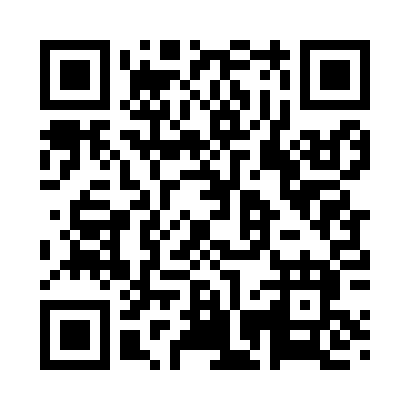 Prayer times for Seminole Ridge, Virginia, USAMon 1 Jul 2024 - Wed 31 Jul 2024High Latitude Method: Angle Based RulePrayer Calculation Method: Islamic Society of North AmericaAsar Calculation Method: ShafiPrayer times provided by https://www.salahtimes.comDateDayFajrSunriseDhuhrAsrMaghribIsha1Mon4:306:001:215:148:4110:122Tue4:306:011:215:148:4110:113Wed4:316:011:215:148:4110:114Thu4:326:021:215:148:4110:115Fri4:336:021:225:148:4110:106Sat4:336:031:225:148:4010:107Sun4:346:031:225:148:4010:098Mon4:356:041:225:148:4010:099Tue4:366:051:225:148:4010:0810Wed4:366:051:225:158:3910:0811Thu4:376:061:225:158:3910:0712Fri4:386:061:235:158:3810:0613Sat4:396:071:235:158:3810:0614Sun4:406:081:235:158:3710:0515Mon4:416:091:235:158:3710:0416Tue4:426:091:235:158:3610:0317Wed4:436:101:235:158:3610:0318Thu4:446:111:235:158:3510:0219Fri4:456:111:235:158:3510:0120Sat4:466:121:235:158:3410:0021Sun4:476:131:235:148:339:5922Mon4:486:141:235:148:339:5823Tue4:496:141:235:148:329:5724Wed4:506:151:235:148:319:5625Thu4:516:161:235:148:309:5526Fri4:536:171:235:148:299:5427Sat4:546:181:235:148:299:5228Sun4:556:181:235:138:289:5129Mon4:566:191:235:138:279:5030Tue4:576:201:235:138:269:4931Wed4:586:211:235:138:259:48